Дополнительное образование воспитанников старшей группы № 10по программе: «Биоквантум»Проект «Огород на подоконнике» С 27.04 по 30.04.2020г.Задача: Продолжаем ухаживать за огородом, записывать наблюдения в дневник, делать фото и видео.Продолжаем наблюдения за комнатными растениям (рассадой).Цель:Продолжать учить различать среди природных объектов растения. Закреплять знания об их строении. Учить ухаживать за комнатными растениями (правильно держать лейку, направлять струю воды, лить воду небольшой струйкой, удалять пыль с растений влажной тряпкой). Формировать интерес к комнатным растениям. Вызывать желание ухаживать за ними, любоваться ими. Формировать представление о комнатных растениях как о живых существах.Показать растения с чистыми и пыльными листьями. На какое растение приятнее смотреть? Почему? Какому растению трудно дышать?Что надо сделать, чтобы ему помочь? Предложить протереть листья, полить растение.Подвести к обобщению: растение живое, о нем надо заботиться, ухоженное растение здоровое и красивое. Продолжаем опыт по выявлению условий произрастания растений. Влияние света на рост и развитие растений.Значение света для прорастания семян и развития проростков.Цель: выяснить, как влияет свет на прорастание семян и развитие проростков.Оборудование: семена пшеницы, овса; пластиковые коробочки или ванночки – растильни; почва.Методика проведения: две ванночки заполнить землей, увлажнить и высеять в них равное количество семян пшеницы или овса. Одну ванночку выставить на свет, другую поместить в темноту. Чтобы создать темную камеру, сверху ванночку можно накрыть картонной коробкой. На этикетках помечают время. Записать выводы и изменения в дневник наблюдений.Приложение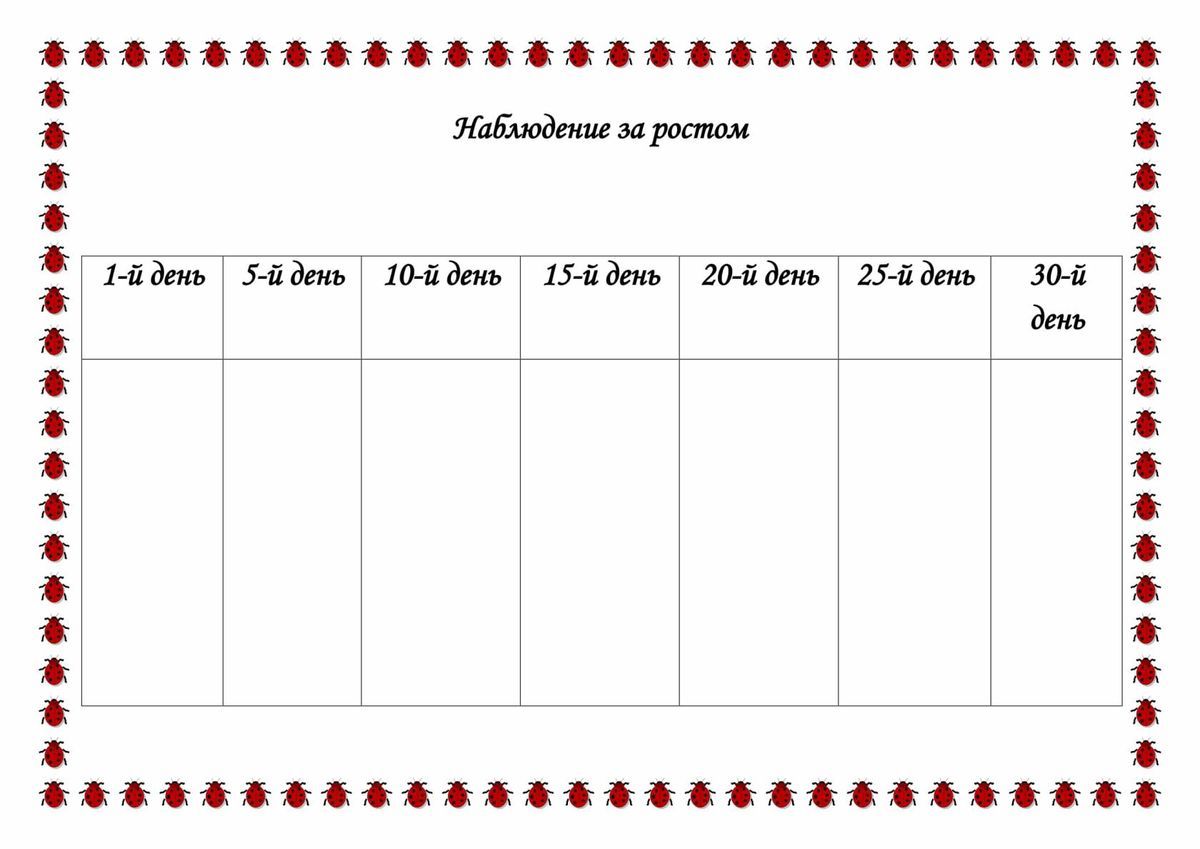 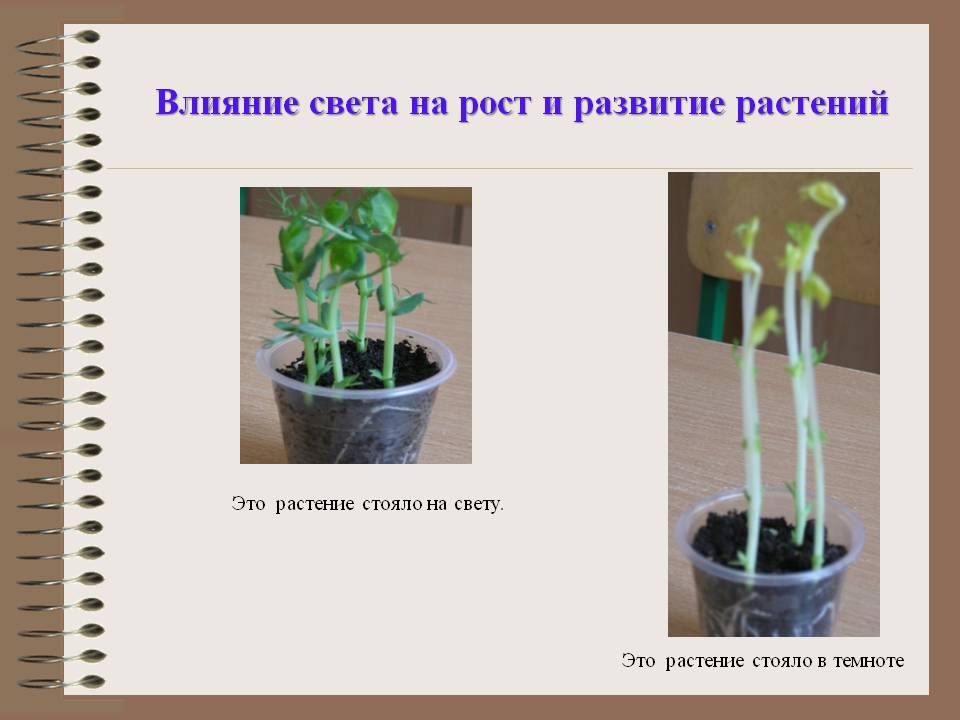 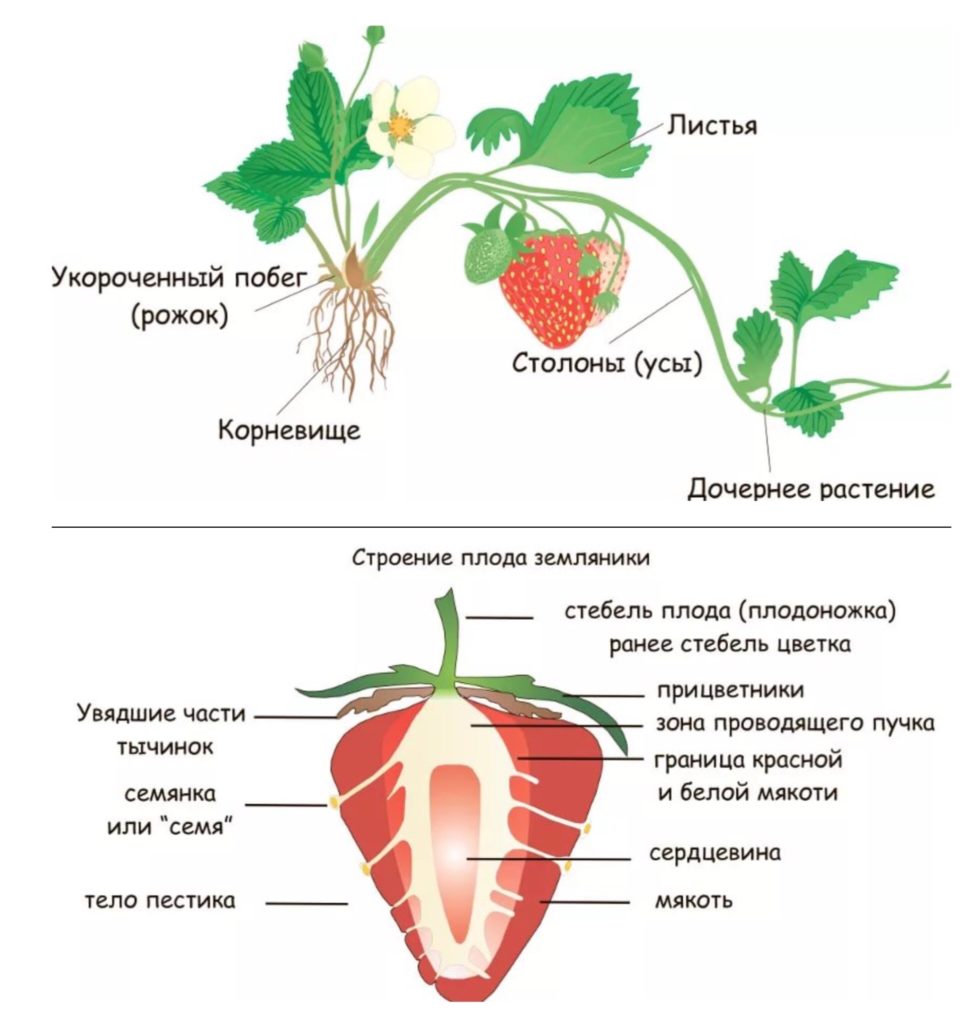 